Date: _______________________________                                                   Children ages 3-18 who have been exposed to domestic violence.The parent survivor who is the custodial parent or guardian is usually included in the counseling.Cannot be living in the same household as the person who caused the abuse.Family must reside in Cumberland or Gloucester CountyAttach a signed Release of Information (Non Center For Family Services Referrals Only)Email to: PeacefulTomorrowsCC@CenterFFS.org (Cumberland) or PeacefulTomorrowsGC@centerFFS.ORG (Gloucester). Questions please call: 1.866.295.7378 (NOTE THIS IS A FILLABLE WORD DOC FORMReferring Agency InformationCENTER FOR FAMILY SERVICES OFFICE USE ONLY:11.8.23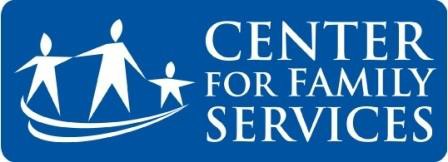 Referring Worker:Referring Worker:Email:Language       First:        Language       First:                          Second:Parent Signature:Date:DateTimeWorkerActivityNotes